Понедельник 13 сентября  2021г                                                                                                    Первый завтрак                                                              второй завтрак                                                    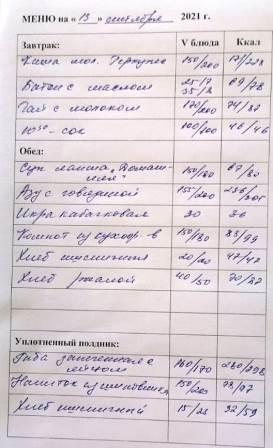 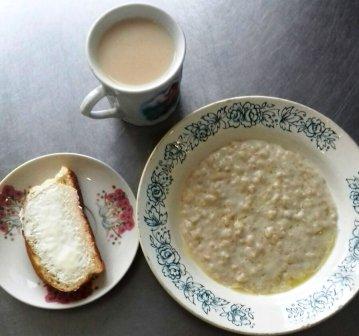 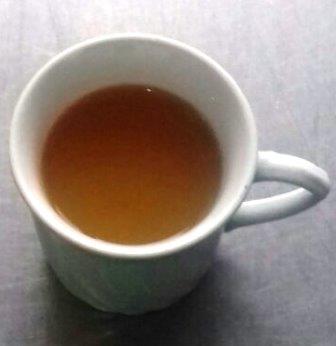                                                                                   Обед                                                                         Уплотненный полдник 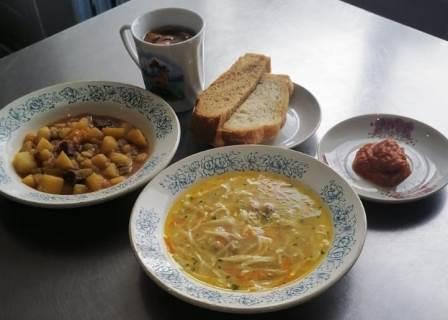 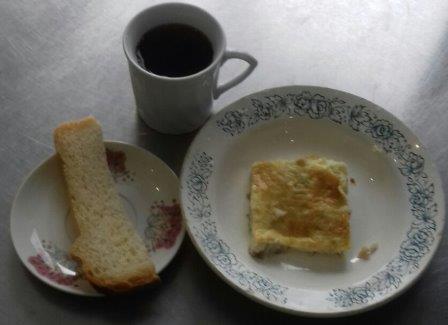 Вторник 14 сентября  2021г                                                                                                Первый завтрак                                                 второй завтрак 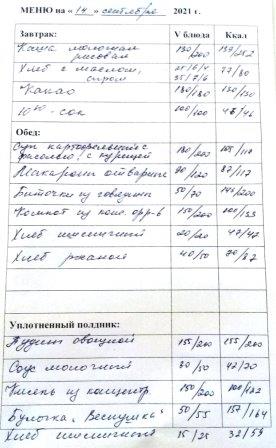 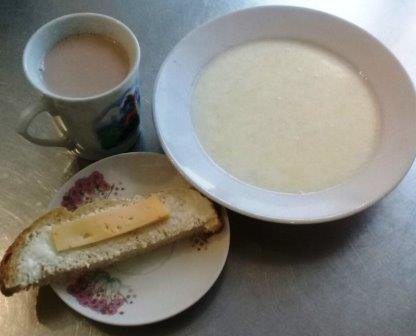                                                                                         Обед                                                            Уплотненный полдник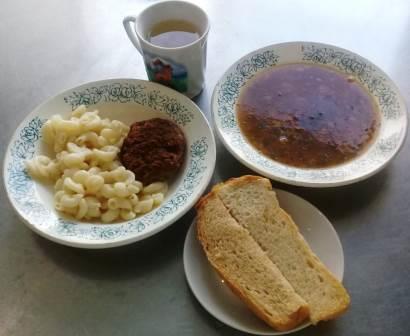 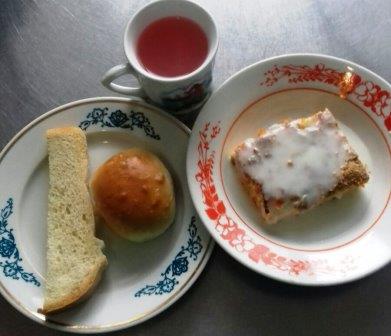 Среда 15 сентября 2021г                                                                                                      Первый завтрак                                                         второй завтрак                                           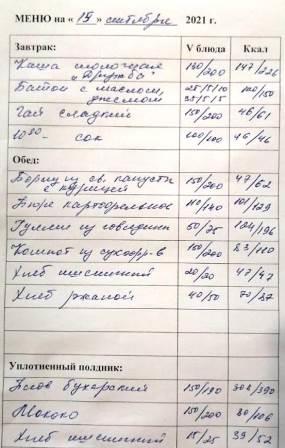 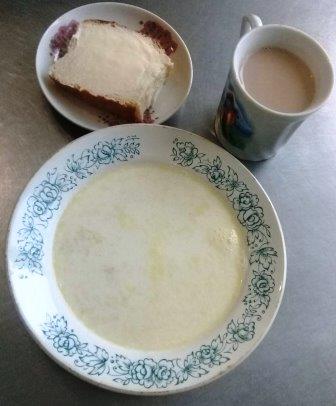                                                                                 Обед                                                                         Уплотненный полдник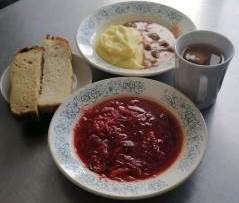 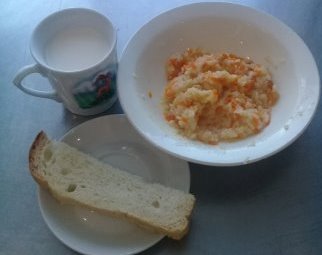 Четверг 16 сентября 2021г                                                            Первый завтрак                                                второй завтрак                                          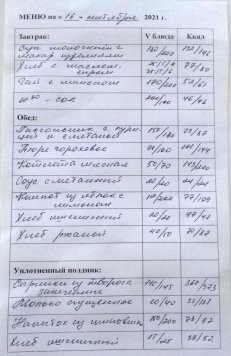 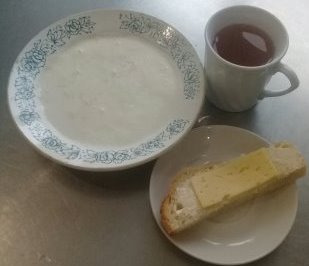                                                                                   Обед                                                              Уплотненный полдник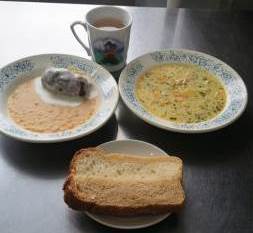 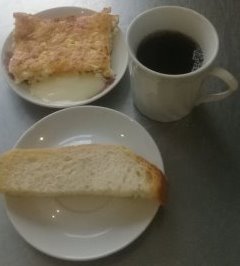 Пятница 17 сентября 2021г                                            Первый завтрак                                                           Второй завтрак                                                     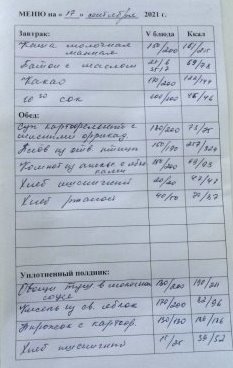 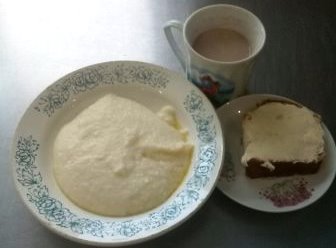 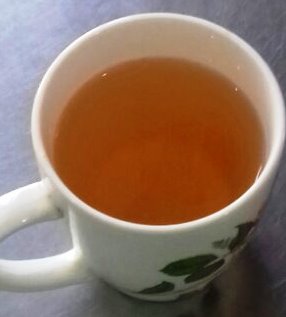                                                                           Обед                                                                         Уплотненный полдник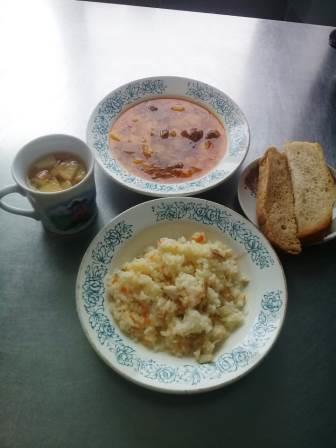 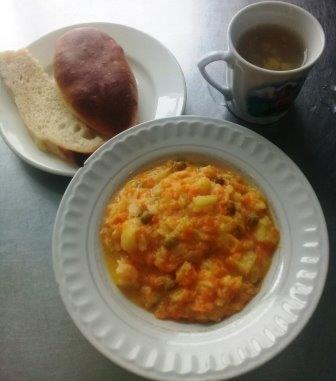 